HEALTHCARE SCOPE OF SERVICES 
TEMPLATE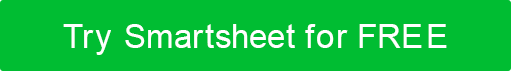 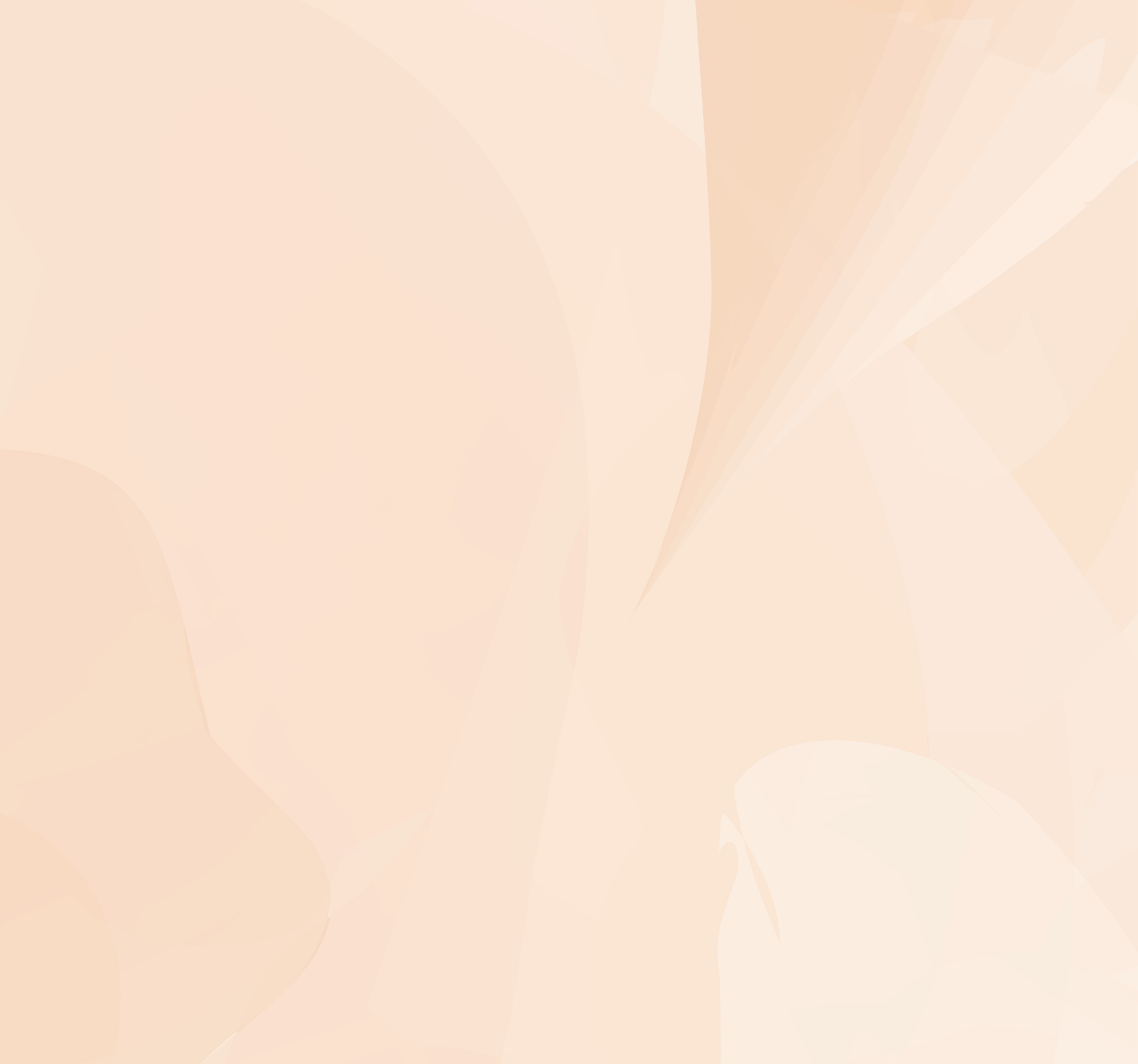 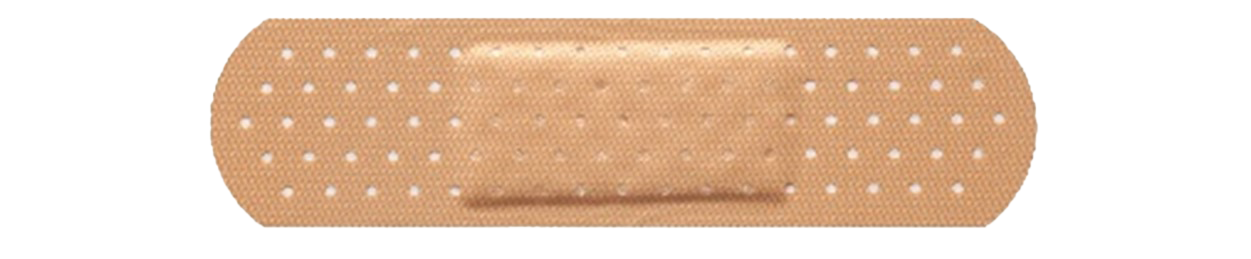 FACILITY NAME / PROVIDERNamePROJECT MANAGERNamePHONEEMAIL MAILING ADDRESSCONTRACTING PARTYDATEMM/DD/YY1. PURPOSEExplain the purpose of the document, such as providing healthcare services within a specific context.2. SCOPE OVERVIEWDescribe the healthcare project or contract. Define the primary healthcare goals and objectives.3. SCOPE OF HEALTHCARE SERVICESSpecify the healthcare services to be provided. Include details on medical specialties, diagnostic procedures, treatments, and care levels.4. HEALTHCARE PROVIDER RESPONSIBILITIESList the responsibilities of the service provider / contractor. Include tasks, deliverables, and timelines.5. QUALITY AND PERFORMANCE STANDARDSDefine healthcare quality standards and performance metrics. Outline clinical outcomes, patient satisfaction, and compliance expectations.6. MEDICAL PROTOCOLS AND GUIDELINESSpecify the medical protocols and clinical guidelines to be followed. Include any industry-specific best practices.7. PATIENT CONFIDENTIALITY AND PRIVACYAddress patient data protection, HIPAA compliance, and confidentiality requirements.8. EMERGENCY RESPONSE AND PREPAREDNESSExplain the procedures and protocols for handling medical emergencies.9. HEALTHCARE TECHNOLOGY AND EQUIPMENTDescribe the use of healthcare technology, medical equipment, and tools.10. REGULATORY COMPLIANCEHighlight healthcare regulations, licenses, and certifications required. Address compliance with government agencies and accreditation bodies.11. HEALTHCARE DOCUMENTATIONExplain how healthcare records, reporting, and documentation will be managed.12. INFECTION CONTROL AND SAFETYDescribe measures for infection control, hygiene, and patient safety.13. COMMUNICATION AND COORDINATIONDetail communication processes among healthcare providers, patients, and stakeholders. Include care coordination procedures.14. PATIENT EDUCATIONExplain how patient education and informed consent will be handled.15. BILLING AND INSURANCEOutline the billing and insurance procedures, including patient billing, coding, and claims processing.16. TERMS AND CONDITIONS16. TERMS AND CONDITIONSInclude specific healthcare-related terms and conditions. Address healthcare-specific dispute resolutions and termination clauses.Include specific healthcare-related terms and conditions. Address healthcare-specific dispute resolutions and termination clauses.APPENDICESAPPENDICESAttach relevant healthcare policies, procedures, and clinical guidelines.Attach relevant healthcare policies, procedures, and clinical guidelines.SIGNATURESSIGNATURESPROJECT MANAGERSIGNATUREDATEMM/DD/YYSIGNATORY NAMESIGNATUREDATEMM/DD/YYDISCLAIMERAny articles, templates, or information provided by Smartsheet on the website are for reference only. While we strive to keep the information up to date and correct, we make no representations or warranties of any kind, express or implied, about the completeness, accuracy, reliability, suitability, or availability with respect to the website or the information, articles, templates, or related graphics contained on the website. Any reliance you place on such information is therefore strictly at your own risk.